 ŽIADOSŤ    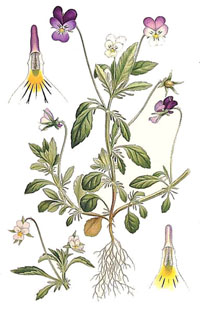 o prijatie žiaka do školského klubu detí „FIALKA“ pri ZŠ s MŠ sv. Cyrila a MetodaPriezvisko a meno žiaka   .................................................................... Trieda : ......................... Dátum narodenia ...........................   Miesto narodenia ..............................................................Rodné číslo ......................................  Národnosť ........................ Štátne občianstvo ................Trvalé bydlisko ................................................................................. PSČ  ...............................Prechodné bydlisko : ..................................................................................................................Telefonický / mobilný kontakt pre účely komunikácie :    ..........................................................Priezvisko a meno otca ................................................................................................................Priezvisko a meno matky..............................................................................................................Záväzný dátum nástupu dieťaťa do ŠKD od : .....................................................            Zároveň sa zaväzujem, že budem pravidelne uhrádzať mesačný príspevok na čiastočnú úhradu nákladov spojených s činnosťou školského klubu detí v zmysle § 114 odst.7 zákona NR SR č. 245/2008 Z.z. ( školský zákon).             Informácie o predpokladanom rozsahu denného pobytu dieťaťa v školskom klube detí  počas školského roka :        Vyhlasujem, že som poskytol /a  súhlas na započítanie do zberu údajov pre Školský klub detí  pri ZŠ s MŠ sv. Cyrila a Metoda, Štúrova č. 3 v Starej Ľubovni pre školský rok 2018/2019.Dátum : ...........................................     Podpis zákonného  zástupcu : ........................................ DeňPred vyučovanímPo vyučovaníSpôsob odchoduDieťa navštevuje záujmovú činnosť Dieťa navštevuje záujmovú činnosť Deňod - dood - donázovod - doPondelokUtorokStredaŠtvrtokPiatok